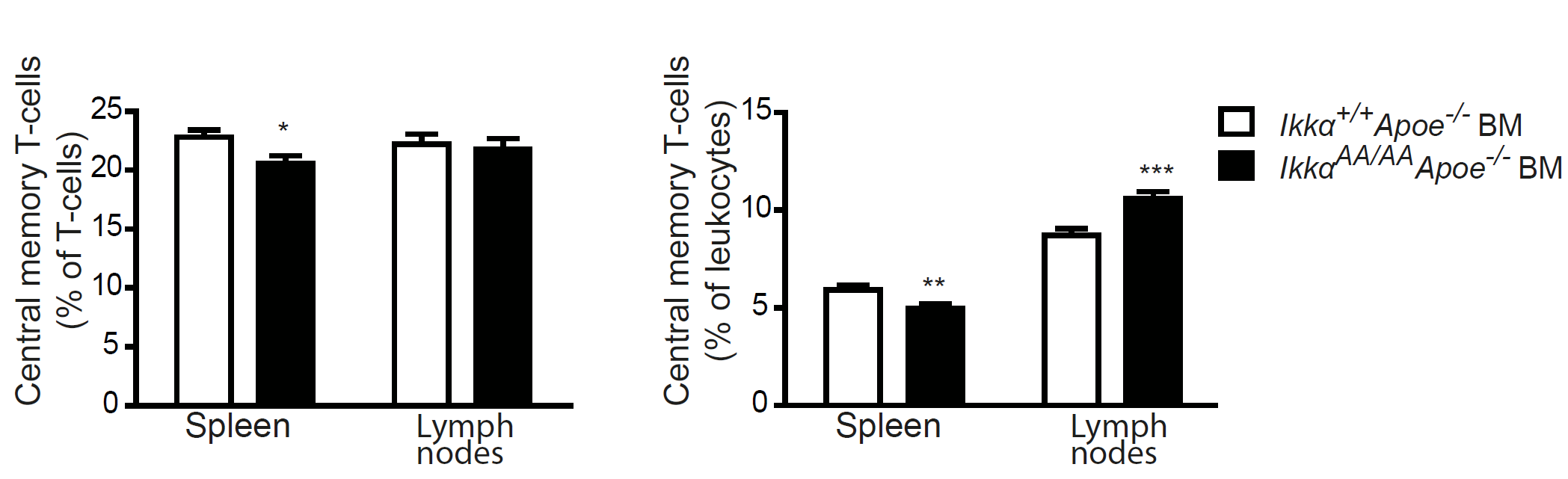 Figure S3. Effect of a bone marrow-specific IkkαAA/AA knock-in on central memory T-cells. Shown is flow cytometric analysis of Cd44highCd62Lhigh central memory T-cells in spleen and lymph nodes from Apoe-/-  mice transplanted with IkkαAA/AAApoe-/-  or Ikkα+/+Apoe-/-  BM and receiving a high-cholesterol diet for 13 weeks. Data are represented as percentage of Cd3+ T-cells (left) and as percentage of Cd45+ leukocytes (right). Graphs represent the mean ± SEM (n=18-19), 2-tailed t-test, *P<0.05, **P<0.01, ***P<0.001.